ПОСТАНОВЛЕНИЕ10 апреля 2013 г.                                                    №  6				с. Эсто-АлтайО прогнозе социально-экономического развития Эсто-Алтайского сельского муниципального образования Республики Калмыкия на 2013-2015 годы В соответствии со статьей 13 Положения о бюджетном процессе в Эсто-Алтайском сельском муниципальном образовании РК, утвержденного решением Собрания депутатов  Эсто-Алтайского сельского муниципального образования Республики Калмыкия от 29 декабря 2011 года № 35, Администрация Эсто-Алтайского сельского муниципального образования Республики Калмыкия ПОСТАНОВЛЯЕТ:1. Утвердить Прогноз социально-экономического развития Эсто-Алтайского сельского муниципального образования Республики Калмыкия на 2013-2015 годы (приложение).2. Контроль за исполнением настоящего постановления возложить на главного специалиста Администрации Эсто-Алтайского сельского муниципального образования Республики Калмыкия Валуеву В.А.Глава АдминистрацииЭсто-Алтайского сельского муниципального образования Республики Калмыкия				                       Карагодин В.В.Приложениек постановлению  АдминистрацииЭсто-Алтайского сельского муниципального образования Республики Калмыкияот  10 апреля 2013 г. № 6ПРОГНОЗ социально-экономического развития Эсто-Алтайского сельского муниципального образования Республики Калмыкия на 2013 год и плановый период 2014 -2015 годовПрогноз социально-экономического развития Эсто-Алтайского сельского муниципального образования Республики Калмыкия на 2013 год и на плановый период до 2015 года разработан с учетом сценарных условий и основных макроэкономических параметров прогноза социально-экономического развития Российской Федерации на 2013 год и на период  2014 и 2015 годов, основных параметров прогноза социально-экономического развития Эсто-Алтайского СМО, итогов социально-экономического развития Эсто-Алтайского СМО за 2012 год.Рассматриваемый вариант прогноза, предлагаемый для разработки местного бюджета – умеренно оптимистичный, предполагает развитие сельского муниципального образования в условиях проводимой органами местного самоуправления политики, направленной на улучшение инвестиционного климата, повышение конкурентоспособности, поддержку реального сектора и стимулирование экономического роста, на повышение эффективности расходов бюджета в целях улучшения качества жизни населения.Прогноз основных показателей социально-экономического развития на 2013-2015 годы1.ДемографияВ 2013-2015 гг. в поселении прогнозируется развитие демографической ситуации под влиянием сложившихся тенденций рождаемости, смертности и миграции. Сокращение численности населения по-прежнему будет обусловлено естественной убылью населения, миграцией и малой рождаемостью населения. Численность населения Эсто-Алтайского СМО к концу 2015 г. может снизиться на 33 человек и составить 1445 человек.2. Экономическое развитие поселения2.1.Сельское хозяйствоОсновные ожидания положительных результатов развития сельскохозяйственного производства связаны с планами СПК им. Карла Маркса в области растениеводства – это использование имеющихся в арендах земли под сельхоз культуры. Общий объем производства всех видов сельскохозяйственной продукции к концу 2015 года планируется увеличить в 1,5 раза.2.2.Потребительский комплекс и предпринимательствоПродолжит развитие потребительский рынок, темпы роста его оборотов должны сохраниться на том же уровне. Основным критерием должен стать рост качественного предоставления услуг населению.Численностью работающих на предприятиях малого бизнеса должна достигнуть  15 человек.Одним из основных направлений работы администрации с предпринимателями должно стать работа по выведению заработной платы «из тени», искоренение фактов выплаты зарплат ниже прожиточного минимума.Дальнейшему положительному развитию малого предпринимательства будут способствовать меры государственной поддержки, предусмотренные федеральным, региональным и местным законодательством. По-прежнему востребованной останется компенсация  части затрат субъектам малого предпринимательства, связанных с произведенными ими выплатами в счет погашения денежных обязательств по кредитным и лизинговым договорам, предоставление льготных займов субъектам малого предпринимательства.2.3.Инвестиции, развитие территорииБудет продолжена работа с потенциальными инвесторами. В 2013-2015 гг. прогнозируется вложение инвестиций.2.4. Трудовые ресурсы, доходы, занятостьЧисленность занятого населения прогнозируется увеличить к 2015 году до 346 человек. Уровень безработицы на конец 2015 года составит 2,2% от экономически активного населения.Прогнозируется повышение номинальной среднемесячной заработной платы к 2015 г. до размера 6,2 тыс. рублей или на 20% по сравнению с 2012 годом.ОСНОВНЫЕ ПОКАЗАТЕЛИ  ПРОГНОЗА социально- экономического развития  Березовского сельского муниципального образования Республики Калмыкия  на 2013-2015 годыАдминистрация Эсто-Алтайского  сельского  муниципального  образованияАдминистрация Эсто-Алтайского  сельского  муниципального  образованияАдминистрация Эсто-Алтайского  сельского  муниципального  образованияРеспублики КалмыкияРеспублики КалмыкияРеспублики Калмыкия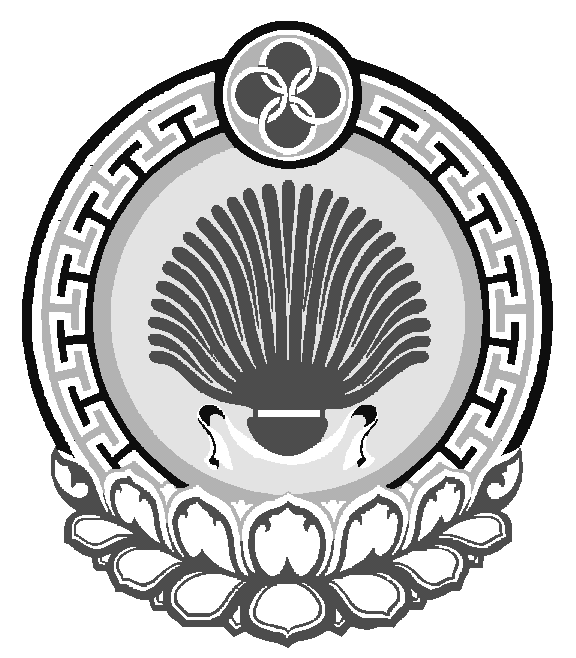 359026,Республика Калмыкия, с. Эсто-Алтай, ул. Карла Маркса ИНН 0812900527, т.( 84745) 98-2-41                                    _____________________________________________________________________359026,Республика Калмыкия, с. Эсто-Алтай, ул. Карла Маркса ИНН 0812900527, т.( 84745) 98-2-41                                    _____________________________________________________________________359026,Республика Калмыкия, с. Эсто-Алтай, ул. Карла Маркса ИНН 0812900527, т.( 84745) 98-2-41                                    _____________________________________________________________________№ПоказателиЕд. изм.2011 г. отчет2012 г. отчет2013 г. прогноз2014 г. прогноз2015 г. прогноз1Численность постоянного населения (на конец года)чел.14791442147614911445в том числе:городскогочел.сельскогочел.  147914421476149114452Число родившихсячел.27242119203Число умершихчел.15161820224Миграционный прирост (убыль)чел.- 49+26+12-11-445Численность безработных (на конец года)чел.45483942386Уровень зарегистрированной безработицы (на конец периода)%4,54,73,73,02,37Среднесписочная численность работников в экономике- всего (на последнюю дату)чел.3783773823893948Среднемесячная заработная плата  - всего по экономикетыс. руб.4,65,26,27,59,09Доходы бюджета, всего:тыс.руб.3814,63864,41730,92150,52164,5в том числе:- НДФЛтыс.руб.319,5234.5200.4350,0380,0 - транспортный налогтыс.руб.-налог на имущество физических лицтыс.руб.0.750.245.050,060,0-единый сельскохозяйственный налогтыс.руб.199.7434.650.040,060,0 - земельный налогтыс.руб.507.6872.6900,0900,0Государственная пошлина за нотариальные действиятыс.руб.13.19.520,020,024,0Арендная плата и поступлениятыс.руб.241.963.7Прочие неналоговые доходытыс.руб.14.0Прочие доходы от оказания платных услуг (работ)тыс.руб.Дотации тыс.руб.578.1460.0490,0750,0700,0Субвенции по воинскому учетутыс.руб.40,037.240,540,540,5Прочие безвозмездные поступления в бюджеты поселенийтыс.руб.Межбюджетные трансфертытыс.руб.10Расходы бюджета, всего:тыс.руб.3814.63862.41890.92161,52090,7Общегосударственные расходытыс.руб.871.741048.4926.61017,41125,8Национальная оборонатыс.руб.40.037.240.540,540,5Расходы на национальную безопасность и правоохранительную деятельностьтыс.руб.15.0Расходы на национальную экономикутыс.руб.99.0101.0280,0Расходы на ЖКХтыс.руб.1995.21778.636.3241,5277,7Расходы на социально-культурные мероприятия, финансируемые за счет бюджета, а также средств внебюджетных фондовтыс.руб.907.66899.2771.5582,1646,7      их них:тыс.руб.  образованиетыс.руб.  культура, искусство, средства массовой информациитыс.руб.696.95899.2539.3582,1646,7  здравоохранение и физкультуратыс.руб.  социальная политика тыс.руб.Прочие расходы (межбюджетные трансферты)тыс.руб.